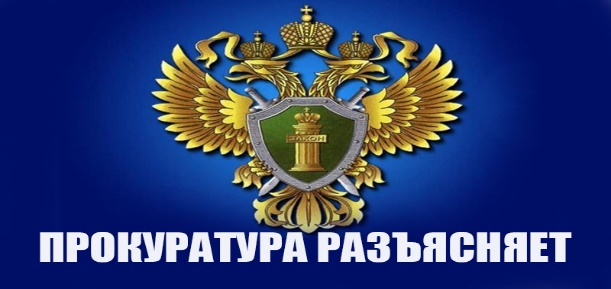 Зиминская межрайонная прокуратура информируетО работе телефона «горячей линии» на период призыва граждан на военную службу по мобилизации	До завершения мероприятий по частичной мобилизации в Российской Федерации, объявленной Указом Президента Российской Федерации от 21.09.2022 № 647  в Зиминской межрайонной прокуратуре работает телефон «горячей линии»:В прокуратуре Иркутской области в рабочие дни:Понедельник-четверг с 9:00 до 18:00 ч – 8(3952) 25-30-13Пятница с 9:00 до 16:45 ч. – 8 (3952) 25-30-13В нерабочее время, в т.ч. в выходные и праздничные дни8 (3952)  25-90-42В Зиминской межрайонной прокуратуре в рабочие дни:Понедельник-четверг с 9:00 до 18:00 ч – 8(39554) 3-18-81Пятница с 9:00 до 16:45 ч. – 8 (39554) 3-18-81В нерабочее время, в т.ч. в выходные и праздничные дни8(39554) 3-18-81